My MEP Projects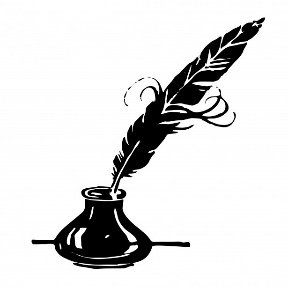 Project: Chinese Diary Series: Personal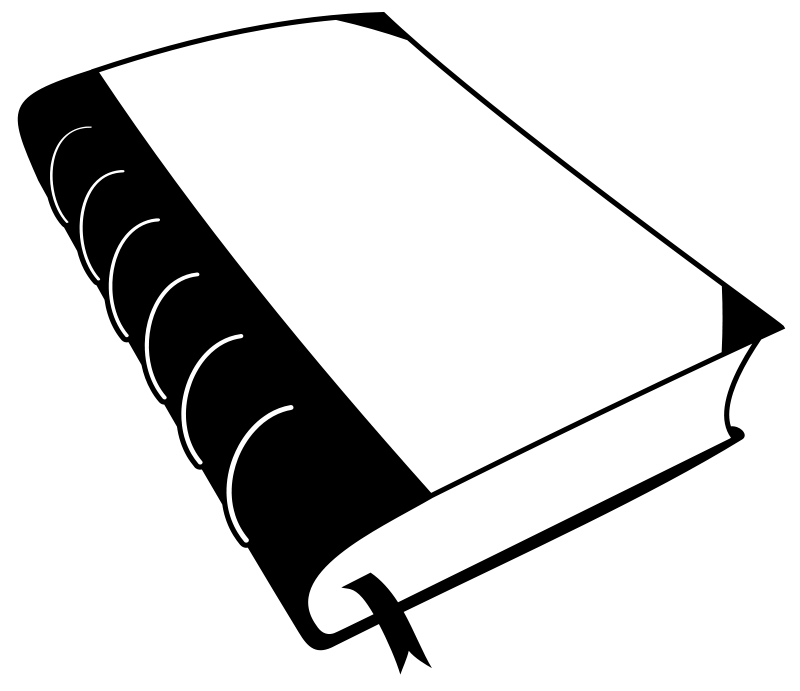 Read these notes carefully before you start your diary.Write your name neatly on the lines under 姓名 (xìngmíng = surname and name) on page 1.Each of the six days has a different topic. Be sure to read the Guidance Notes and then the example sentences at the top of each diary page. They will help you to write in good Chinese! You don’t have to use every sentence from the examples, but you may use as many as you like and can also add your own sentences if you want to.Always add the day of the week and date at the top in Chinese. Use your knowledge gained from the Project ‘Learning Chinese Through Technology’ to help you look up any extra words you might want to use, or to see how they’re written.HAVE FUN with this Project! Don’t worry about making every sentence 100% perfect. The main thing is that you enjoy doing your diary entries and try to write neatly.If you want to use your own paper and include pictures, you can, but you must hand all your work in at the end.Essential for any diary are days of the week and dates. Here’s a refresher:星期一 xīngqī yī = Monday星期二 xīngqī èr = Tuesday星期三 = Wednesday 星期四 = Thursday 星期五 = Friday 星期六 = Saturday 星期日xīngqī rì / 星期天 xīngqī tiān = Sunday	月yuè (month) comes before日rì (day) when giving the date.	For example: 八月二十九日 = 29th AugustAnd finally …You will often see 也yě used in the examples. It means ‘also’; it comes after the subject and directly before the verb: 我也喜欢吃水果。Careful not to use 和hé (and) unless you are connecting two nouns!第一天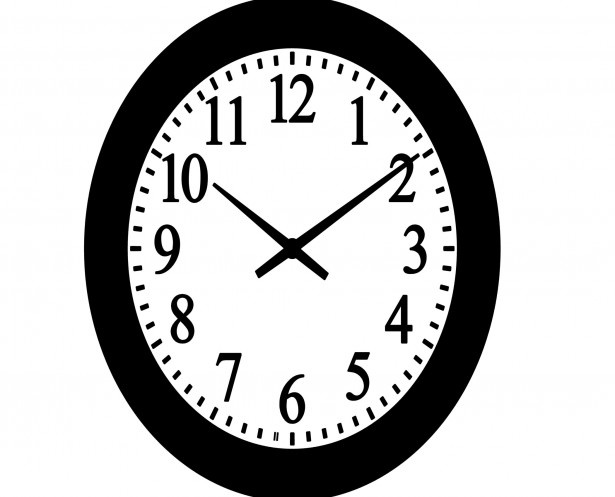 Day 1 – Guidance NotesToday’s topic is: 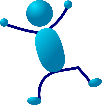 You are going make a record of some of the different things you did today and at what time you did them.  If you have forgotten some of the exact times you did something, just guess the time as closely as you can.Read the useful words and phrases below to help you, and use Pleco (app) or MDBG (online dictionary) to check extra words if you want to. You do not need to mention school subjects as there will be a separate diary entry for subjects. TIME WORDSTip!Remember to put time words near the start of a sentence before action words! 我 (I) goes before or straight after 今天 (today)。今天 jīntiān = today点 diǎn = o’clock半bàn = half (past)分fēn = minute(s) past上午 shàngwǔ = morning, a.m.E.g. 今天上午，我 … = This morning I …下午 xiàwǔ = afternoon, p.m.E.g. 昨天下午， 我爸爸 … = Yesterday afternoon, my dad…晚上 wǎnshang = evening, p.m.E.g. 今天晚上，我弟弟 … = This evening my brother …ROUTINE WORDS起床 qǐchuáng = get up穿衣服 chuān yīfu = get dressed吃早饭 chī zǎofàn = eat breakfast上学 shàngxué = go to school上课 shàngkè = start class吃午饭 chī wǔfàn = eat lunch放学 fàngxué = finish school回家 huíjiā = go home吃晚饭 chī wǎnfàn = eat dinner做作业 zuò zuoyè = do homework看电视 kàn diànshì = watch TV上网 shàngwǎng = go online听音乐 tīng yīnyuè = listen to music看书 kànshū = read睡觉 shuìjiào = go to bed (sleep)开始 kāishǐ = to startTip!Time always goes ‘from big to small’ in Chinese, e.g. starting with the month, then date, then a.m. or p.m., then hour, then minuteEXAMPLE SENTENCES – You can copy as many of the sentences as you like, BUT replace the underlined bits. Remember, you don’t have to use every example sentence and you can add your own sentences too!十一月十一日		星期五11th of November		Friday今天,我七点起床、穿衣服，七点十分吃早饭。Today, I got up at 7 o’clock and got dressed; at 7:10 I ate breakfast.我七点四十分上学，八点半开始上课。At 7:40 I went to school (and) lessons began at 8:30.我十二点半吃午饭，四点放学回家。At 12:30 I ate lunch. At 4 o’clock I finished school (and) went home.我五点开始做作业，六点吃晚饭。At 5 o’clock I started doing (my) homework. At 6 o’clock I ate dinner.晚上六点半,我看书、上网、听音乐。我十点睡觉。At 6:30 p.m., I read a book, went online (and) listened to music. I went to bed at 10 o’clock.第二天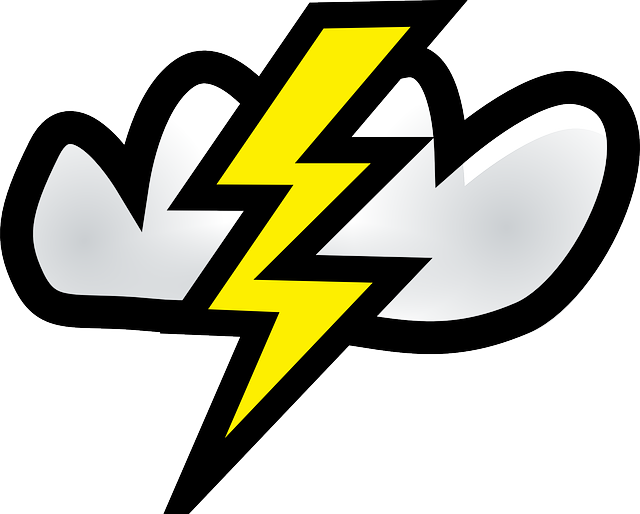 Day 2 – Guidance Notes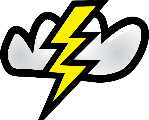 Today’s topic is: Think about how the weather has been today and write down details for this morning, afternoon and evening. If you can’t remember any part of the day’s weather, just write what you think it was. If it has been the same all day, you could also say how the weather wasn’t. For example: 今天下午晴，没有风。(This afternoon was clear, there was no wind.) Then check the weather forecast for tomorrow and write down details for morning, afternoon and evening. You can add one of your own predictions as well to practise using another weather word! Finally, see if you can find a forecast online for tomorrow’s weather in Beijing OR Shanghai OR Hong Kong. Note down your findings as well (for the three parts of the day again).But first, check the useful words and phrases. You may look up extra words.今天 jīntiān = today明天 míngtiān = tomorrow上午 shàngwǔ = morning, a.m.下午 xiàwǔ = afternoon, p.m.晚上 wǎnshang = evening, p.m.CITIES北京Běijīng上海Shànghǎi香港Xiānggǎng = Hong KongWEATHER WORDS有雨yǒu yǔ or 下雨xià yǔ = rainy下大雨xià dà yǔ = raining heavily有雪yǒu xuě or 下雪xià xuě = snowy有雾yǒu wù = foggy有风 yǒu fēng = windy有大风dà fēng = strong winds, gale晴 qíng = clear多云duō yún = cloudy(很)冷 (hěn) lěng = (quite) cold(很)热 (hěn) rè = (quite) warm不冷不热 bù lěng bú rè = mild非常 fēicháng = extremely没有 méi yǒu = there isn’t, don’t haveE.g. 没有雨EXAMPLE SENTENCES – You can copy as many of the sentences as you like, BUT replace the underlined bits. Remember, you don’t have to use every example sentence and you can add your own sentences too!十一月十四日		星期一14th of November		Monday今天上午有雨，很冷。下午多云，没有雨。This morning was rainy (and) cold. In the afternoon it was cloudy, there was no rain. 晚上非常冷，没有云。In the evening it was extremely cold, there were no clouds.明天上午晴,很冷。Tomorrow morning will be clear (and) cold.下午有大风，不冷不热。晚上多云。In the afternoon there will be strong winds, and it will be mild. The evening will be cloudy.北京明天上午多云，下午有雾，晚上晴。In Beijing tomorrow morning it will be cloudy, in the afternoon it will be foggy and in the evening it will be clear.		第三天Day 3 – Guidance Notes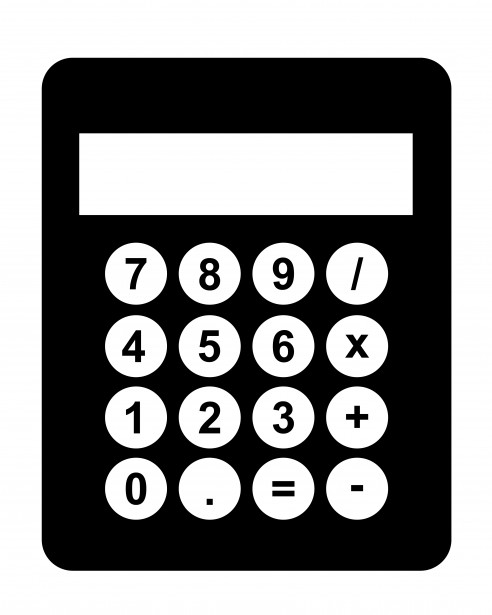 Today’s topic is: You’re going to write about your day at school today. You will refer to all the classes you had (both a.m. and p.m.) and will also be able to compare subjects and say which are fun, interesting, difficult or easy for you. If your subjects are not listed below, you can look them up in your textbook, a mobile app or online.You haven’t studied how to compare things yet, but if you want to try in this diary entry, then you can see below how to do it.SCHOOL SUBJECTS科目 kēmù = subject英文(+ 课 to mean class, lesson) yīngwén (kè) = English class中文zhōngwén = Chinese数学shùxué = maths地理dìlǐ = geography历史lìshǐ = history体育tǐyù = PE音乐yīnyuè = music美术měishù = art科学kēxué = scienceADJECTIVES难nán = difficult容易róngyì = easy有趣yǒu qù = interesting无聊wúliáo = boringVERBS上 … 课shàng…kè = have … class喜欢xǐhuan = like			OTHER						但是dànshì= but		因为yīnwèi = becauseEXAMPLE ENTRY – You can copy the sentences to help you BUT replace the underlined bits. Remember, you don’t have to use every example sentence and you can add your own sentences too!十一月十五日		星期二15th of November		Tuesday我今天有很多课。上午我有历史课和地理课。I had lots of lessons today. In the morning I had history and geography classes.历史很有趣，但是历史比地理难。地理很无聊。History is interesting, but history is harder than geography. Geography is boring.下午我上英文课和数学课。我喜欢数学，因为数学很有趣。In the afternoon I had English and maths lessons. I like maths because it’s interesting. 但是数学没有英文容易。科学也比英文难，我不喜欢科学。But maths isn’t as easy as English. Science is harder than English, I don’t like science.第四天Day 4 – Guidance NotesToday’s topic is: In this entry you will list which of your hobbies you managed to do today? You will also mention what exercise you did. If you didn’t do any hobbies or exercise you can say so, but then you should still say which ones you like.You will also say which sports you can (or can’t) play and what your favourite sport is. Look up any words you need if they’re not in the list below.HOBBIES 爱好àihào = hobby看书kàn shū = reading听音乐tīng yīnyuè = listening to music看电视kàn diànshì = watching TV看电影kàn diànyǐng = watching films买东西mǎi dōngxī = shopping玩儿电脑游戏wánr diànnao yóuxì= play video games画画儿huà huàr = painting, drawing跳舞tiàowǔ = dancing玩儿滑板 wánr huábǎn  = skateboardingSPORTS运动yùndòng = exercise, sport, do sport跑步pǎobù = running游泳yóuyǒng = swimming散步sànbù = walking足球 zúqiú = football篮球 lánqiú = basketball网球wǎngqiú = tennis橄榄球gǎnlǎnqiú = rugbyVERBS踢tī = kick, play (football)打dǎ = hit, play (most ball games)会huì= can没有 méi yǒu = did notHow to say ‘my favourite sport’ in Chinese最zuì means ‘most’, and to say ‘favourite sport’, use this formula:Subject (e.g. 他=he) + 最 + 喜欢 + 的 + 运动 + 是 + type of sport.For example, ‘My favourite sport (or exercise) is football’ would be 我最喜欢的运动是足球。Can you translate this one? 她最喜欢的运动是游泳。Answer: ______________________________________________________.EXAMPLE SENTENCES – You may copy sentences to help you BUT replace some parts. Remember, you don’t have to use every example sentence and you can add your own sentences too!十一月十六日		星期三16th of November		Wednesday我今天上午看书、上课、玩儿电脑游戏。This morning I did some reading, had classes and played video games.我喜欢看书，看书比看电视有趣。I like reading, reading is more interesting than watching TV.下午我听音乐，我也买东西。我今天没有运动。In the afternoon I did some shopping. I didn’t exercise today.我会踢足球、也会打网球。我不会打篮球。我最喜欢的运动是跑步。I can play football and tennis. I can’t play basketball. My favourite exercise is running. 第五天Day 5 – Guidance NotesToday’s topic is: Today you are going to write about your favourite bands, music artists, film stars, films, books and authors. 歌星gēxīng = singer, pop star电影明星diànyǐng míngxīng = film star乐队yuèduì= (music) band作家zuòjiā = author很多hěn duō = lots of, a lot of, manyBe sure to use 最 zuì again for favourite (see Day 5 for how to use it)!EXAMPLE SENTENCES – You can copy the sentences to help you BUT replace the underlined bits. Remember, you don’t have to use every example sentence and you can add your own sentences too!十一月十七日		星期四17th of November		Thursday我很喜欢听音乐。我最喜欢的歌星是Beyonce。I really like listening to music. My favourite pop star (or singer) is Beyonce. 我也喜欢很多乐队，我喜欢Coldplay和Maroon 5。I also like lots of bands; I like Coldplay and Maroon 5.我最喜欢的电影明星是Emma Watson。我最不喜欢Leonardo DiCaprio。My favourite movie star is Emma Watson. My least favourite is Leonardo DiCaprio.我最喜欢的电影是The BFG。My favourite film is The BFG.我看很多书，我最喜欢的书是Harry Potter and the Philosopher’s Stone。I read a lot of books. My favourite book is Harry Potter and the Philosopher’s Stone.我最喜欢的作家是J.K. Rowling。My favourite author is J.K. Rowling.第六天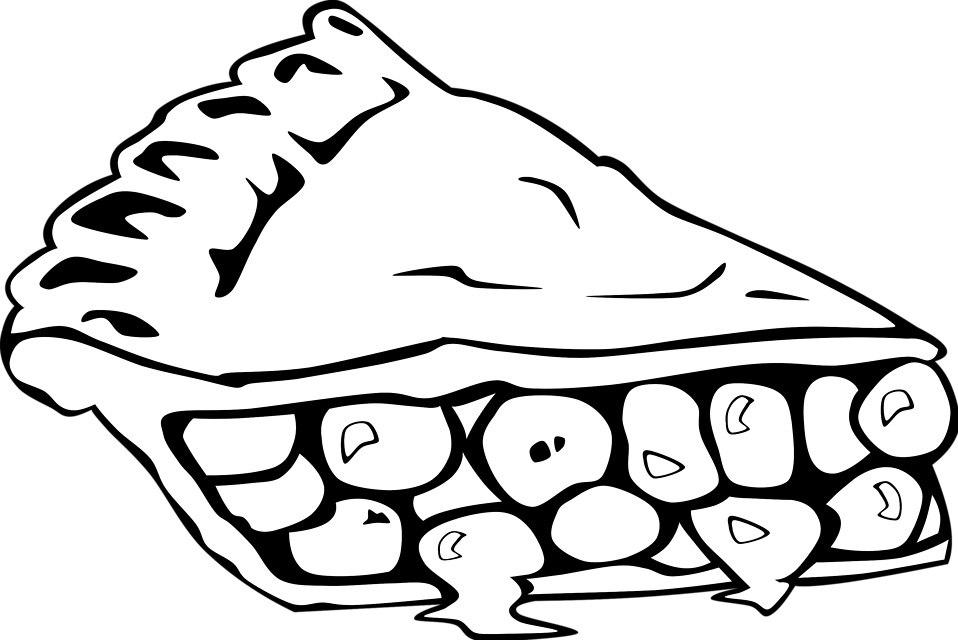 Day 6 – Guidance NotesToday’s topic is: Record some of the foods and drinks you have had. Try to mention something for all three meals of the day (see glossary below). If you say more than one dish for a meal, use 和 (hé = and) between the last two. Use 也yě to say ‘also’, putting it after the subject and before the verb.You DO NOT NEED to give the exact names of dishes. For example, if you had toast with jam, it is enough to just write 面包 (bread). If you had spaghetti bolognaise, you can write 面条 or just 面. Spaghetti and vegetables could be 面和菜 or 面、菜. For any fruit you have, just put 水果 (fruit).OR, try using Pleco or MDBG to find more precise words for dishes. 今天jīntiān = today早饭zǎofàn = breakfast午饭wǔfàn = lunch晚饭wǎnfàn = dinner吃 chī = eat面包miànbāo = bread烤面包 kǎo miànbāo = toast鸡蛋 jīdàn = egg水果 shuǐguǒ = fruit玉米片 yùmǐpiàn = cornflakes米饭 mǐfàn = rice面 miàn = noodles菜cài = vegetables, greens比萨饼 bǐsàbǐng = pizza牛肉niúròu = beef鸡肉jīròu = chicken冰淇淋bīngqīlín = ice cream喝hē = to drink水 shuǐ = water果汁guǒzhī = fruit juice茶 chá = tea牛奶 niúnǎi = milk汽水qìshuǐ = fizzy drink好吃hǎo chī = tasty (food)好喝 hǎo hē = tasty (drink)不好吃 / 喝 bù hǎo chī / hē = bad-tasting   Tips!Never use 是shì with 好吃 or 好喝 because they are adjectives and 是 HATES adjectives!2. Try using the measure word 杯bēi for ‘a cup of’ or 碗wǎn for ‘a bowl of’. E.g.: 一晚玉米片 (a bowl of cornflakes), 一杯茶 (a cup of tea)EXAMPLE SENTENCES – You can copy as many of the sentences as you like, BUT replace the underlined bits. Remember, you don’t have to use every example sentence and you can add your own sentences too!十一月十二日		星期六12th of November 		Saturday早饭我吃了一碗玉米片。我喜欢吃玉米片。For breakfast I ate a bowl of cornflakes. I like cornflakes.我也喝了一杯茶。I also drank a cup of tea.午饭我吃了鸡肉和菜，很好吃。我喝了果汁。For lunch I had chicken and vegetables, it was yummy. I drank some juice.晚饭我吃了比萨饼，喝了水。For dinner I had pizza and drank water.		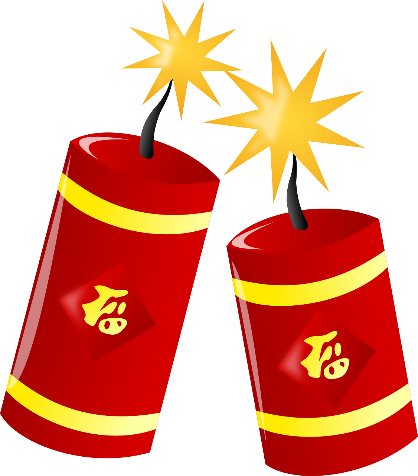 Your AchievementsCongratulations on completing 1 MEP Project!If you completed all six days, then you deserve much praise as it requires great skill to write so many characters in Chinese. Now that you’ve had some practice, why not get yourself your own notebook or diary that you can write some daily ‘Chinese thoughts’ in to continue using your excellent skills?Final Fun ChallengeCan you work out or look up what the word below could mean?Answer:_________________Day 1 completeDay 2 completeDay 3 completeDay 4 completeDay 5 completeDay 6 complete